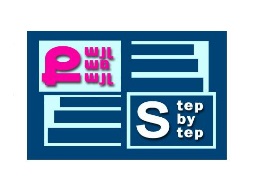 «Քայլ առ քայլ» բարեգործական հիմնադրամ«Նախադպրոցական հաստատության մանկավարժական աշխատողների մասնագիտական կարողությունների և հմտությունների զարգացման» ծրագիրՀԵՏԱԶՈՏԱԿԱՆ ԱՇԽԱՏԱՆՔԹեմա՝ Սաների հայրենաճանաչողության ձևավորման կարևորությունըԴաստիարակ՝  Արմենուհի Գրիգորյան                     Մանկապարտեզ՝	« 101 » ՀՈԱԿ2022թ.ԲովանդակությունՆերածություն ………………………...........................................................................3Տեսական մաս……..........................................................................................….....4Գլուխ Առաջին........................................................................................................5Օրինակելի Պարապմունք………..................................................................……....6Եզրակացություն……….....................................................................................…..10Օգտագործված գրականություն............................................................................11ՆերածությունՀայրենաճանաչողության դաստիարակության հիմքերը դրվում են դեռևս վաղ մանկության տարիքում: «Մայրենի լեզվի պարապմունքները մանկապարտեզի ավագ խմբում» ձեռնարկում կան հայրենիքին նվիրված բազմաթիվ թեմատիկ պարապմունքներ:Հայրենաճանաչողությունը մի գործընթաց է, որի նպատակը էքսկուրսիաների, ազգային տոների ծեսերի կազմակերպման, ոտանավորների, պատմվածքների, նկարների միջոցով սաներին հայրենաճանաչ դարձնելն է՝ իր, ընտանիքի, շրջակա միջավայրի, տարածաշրջանի, ազգայինի վերաբերյալ գիտելիքների յուրացումն է, շրջապատող միջավայրի վրա մարդու ներգործող դերը դիտարկելու գիտելիքի յուրացումն է, ազգային և հասարակական արժեքների, իր ժողովրդի մշակույթի, սովորությունների հանդեպ հարգանքի ձևավորումը: Հայրենաճանաչողության ձևավորումը կոչված է սաների մոտ ձևավորել հետաքրքրասիրությունը և զարգացնել երևակայությունը, ստիպում մտածել՝ ով եմ ես, որտեղից եմ, որտեղ եմ ապրում, ինչ է ինձ շրջապատում, ինչպիսինն է իմ անցյալը:Հայրենաճանաչողության ձևավորման կարևորությունը երեխաների ունեցած գիտելիքները կյանքի հետ կապելու, առօրյա կյանքում դրանք կիրառելու, տրամաբանությունը զարգացնելու և ընդհանրապես աշխարհաճանաչողության սահմաններն ընդարձակելու մեջ է:Տեսական մասՀայրենաճանաչողությունը ենթադրում է մարդու դրական հատկանիշների համալիր ձևավորում և զարգացում: Հայրենաճանաչողության մեջ կարելի է ներառել այն տեսակետներն ու դատողությունները, որոնք սահմանվում են որպես հայրենիքի հանդեպ սիրո վեհ զգացում, որը բնորոշվում է բնության, հայրենի տան, ծննդավայրի, մանկության պատկերների հանդեպ սիրո վերացական դրսևորմամբ: Ըստ փիլիսոփա Քոլարի հայրենասիրության մեջ գլխավորը ժողովուրդն է, նրա սովորույթները, հարգանքը նախնիների և լեզվի հանդեպ, իսկ երկիրը պարզապես տարածք է, որ առանց վերը նշվածի չի կարող ներկայացնել ինչ-որ բան ինքն իրենից:Ուստի դեռ նախադպրոցական տարիքից կարևոր է երեխաներին հայրենաճանաչ դարձնել: Մանկապարտեզում դա հնարավոր է իրագործել նաև պարապմունքների միջոցով:Գլուխ Առաջին	Պարապմունքն ավելի արդյունավետ է լինում, երբ դաստիարակը (ավագ խումբ) հարցում է անցկացնում սաների միջավայրում՝ ճշտում նրանց հակումներն ու հետաքրքրությունները, պարզում, թե ինչ թեմայի շուրջ կցանկանային աշխատել: Այդ հարցումներից մեկի ժամանակ առաջադրվել են հետևյալ թեմաները. «Իմ հայրենիքը Հայաստանն է», «Զարմանահրաշ Հայաստան»,«Իմ քաղաքամայր Երևանը»:Սաների մեծամասնության կարծիքը հաշվի առնելով ընտրեցինք «Իմ հայրենիքը Հայաստանն է» թեման:Նախադպրոցական տարիքի սաների կարողությունների աստիճանական ձևավորման համար կարևոր հարց է թեմայի ընտրությունը: «Թեման պետք է մոտ և հարազատ լինի երեխայի հոգուն, գրում է պրոֆեսոր Ա. Տեր-Գրիգորյանը, ապրումներ առաջացնի, դաստիարակության առումով ազդի երեխայի վրա, նպաստի նրա բարոյական կերպարի ձևավորմանը, աշխարհաճանաչողական և լեզվական գիտելիքների հարստացմանը, ազնվացնի նրան»:«Իմ հայրենիքը Հայաստանն է» թեման կնպաստի Հայաստանի մասին գիտելիքների հարստացմանը, ՀՀ խորհրդանիշների ճանաչմանը: Այս ամենը հիմք կծառայի հայրենաճանաչողության գիտելիքների խորացմանը: Օրինակելի պարապմունքԱռարկա                          Խումբ                         Թեմա                           ՏևողությունըԽոսքի զարգացում          Ավագ                  «Իմ հայրենիքը                         25-30ր
                                                                    Հայաստանն է»         Պարապմունքի նպատակները.Երեխաներին ծանոթացնել Հայաստանի քարտեզին, ՀՀ զինանշանին, դրոշին, ընդհանրացնել տարվա ընթացքում երեխաների ստացած տեղեկությունները մեր երկրի մասին: Դաստիարակել սիրո և հպարտության զգացում:Զարգացնել երեխաների խոսքը:Զարգացնել խմբային աշխատանքի հմտություններ:Աշխատանքն ավարտին հասցնելու կարողություն:Անհրաժեշտ պարագաներ.Հայաստանի Հանրապետության քարտեզ,Հայաստանի Հանրապետության խորհրդանիշների պաստառ,Մարտիրոս Սարյանի «Հայաստան» նկարը,Գունավոր թղթեր, մկրատ, սոսինձ, գունավոր մատիտներ, ծեփամածիկ,Երեխաների լուսանկարներ:Պարապմունքի ընթացքը.Հնչում է Հայաստանի Հանրապետության օրհներգը, զուգահեռաբար երգում են նաև երեխաները: Այնուհետև դաստիարակը ցուցադրում է Մարտիրոս Սարյանի «Հայաստան» նկարը, և երեխաները պատմում են նկարի բովանդակությունը: Այնուհետև սաների ուշադրությունը հրավիրվում է խորհրդանիշների պաստառի վրա:Դաստիարակ.Ի՞նչ եք տեսնում այս պաստառում:Իսկ ի՞նչ է խորհրդանշում դրանցից յուրաքանչյուրը:Ի՞նչ եք հասկանում Հայաստան ասելով:Այնուհետև դաստիարակն ընթերցում է Սարմենի «Հայրենիք» բանաստեղծությունը.ՀայրենիքՄեր մեծ հայրենիք,Ի՞նչ կա աշխարհումՔեզնից անառիկՈւ քեզնից սիրուն:Սարե՛րդ՝ բարձրիկ,Դաշտե՛րդ՝ անծայր,Ջրե՛րդ՝ քաղցրիկ,Արև՛դ՝ պայծառ:Դու տվել ես մեզԾաղիկ ու ծիծաղ,Երգ, մանկապարտեզ,Թե՛ ուսում, թե՛ խաղ:Դու տվել ես մեզԹռիչքի թևեր,Որ բարձրանանք մենքԱստղերից էլ վեր:Դաստիարակ.Ինչի՞ մասին էր բանաստեղծությունը:Ի՞նչ է նշանակում Հայաստան բառը մեր բոլորի համար:Ինչպե՞ս են անվանում մեր հանրապետությունը:Եկե՛ք քարտեզի վրա ցույց տանք Հայաստանի տարածքը:Ուշադի՛ր դիտեք քարտեզը և որոշե՛ք՝ ո՞ր գույներն են գերիշխում Հայաստանի տարածքում:Ինչո՞վ է հարուստ մեր երկիրը:Ֆիզկուլտ դադար:Դաստիարակ.Հայաստանը մեր բոլորի ընդհանուր տունն է: Եվ ինչպես մեր ծնողներն են մեզ պաշտպանում, խնամում ու հոգ տանում մեր մասին, այնպես էլ մենք պետք է սիրենք ու փայփայենք մեր հայրենիքը:Երեխաներ եկեք բաժանվենք երեք խմբի, յուրաքանչյուր խումբ կունենա իր գույնը: Դա կլինի դրոշի գույներից մեկը: Առաջին խումբը կարմիր, երկրորդը կապույտ, երրորդը ծիրանագույն:Կարմիր խումբը դրոշը կպատրաստի գունավոր թղթերով:Կապույտ խումբը կնկարի դրոշը մատիտներով:Ծիրանագույն խումբը դրոշը կծեփի ծեփամածիկով:Երեխաներին տրվում է ժամանակ աշխատանքն ավարտին հասցնելու համար:Ավարտելուց հետո աշխատանքները փակցվում են գրատախտակին, և թիմերը սկսում են քննարկել աշխատանքները:Պարապմունքի ավարտին հնչում է Շառլ Ազնավուրի «Քեզ համար Հայաստան» երգը, որի ընթացքում յուրաքանչյուրն իր նկարն է փակցնում Հայաստանի Հանրապետության քարտեզի վրա, ու վերջում միաբերան բարձրաձայն ասում են. «Հայաստանը մենք ենք:» Դաստիարակ. - Ապրե՛ք, իմ փոքրիկ հայրենասերներ, դուք շատ բան գիտեք մեր հայրենիքի մասին, ես համոզված եմ, որ երբ դուք մեծանաք, էլ ավելի կշենացնեք ու կհզորացնեք մեր երկիրը: Դիտարկող – Տնօրեն - Դաստիարակը հասավ իր նպատակին՝ երեխաները ճանաչում են իրենց երկիրը, կարողանում էին պատասխանել տրված հարցերին, մասնակցում էին բոլորը:Դիտարկող – Մեթոդիստ – Ողջունելի էր, որ երեխաները բաժանվեցին խմբերի և աշխատեցին միասնական և համախմբված:ԵզրակացությունԵս կարծում եմ, որ հասել եմ իմ նպատակին՝ երեխաների մեջ սերմանվել է հայրենասիրություն և գիտակցություն առ այն, թե ինչ է հայրենիքը, որ պետք է փայփայել և պայքարել նրա համար: Երեխաներն եկան այն գիտակցության, որ իրենցից յուրաքանչյուրը մի մասն է Հայաստանի, և հենց իրենք են Հայաստանի վաղվա օրը:Օգտագործված գրականություն«Նախաշավիղ» գիտամեթոդական հանդես:«Մայրենի լեզվի պարապմունքները մանկապարտեզի ավագ խմբում» Ս. Չիբուխչյան, Լ. Սարգսյան: